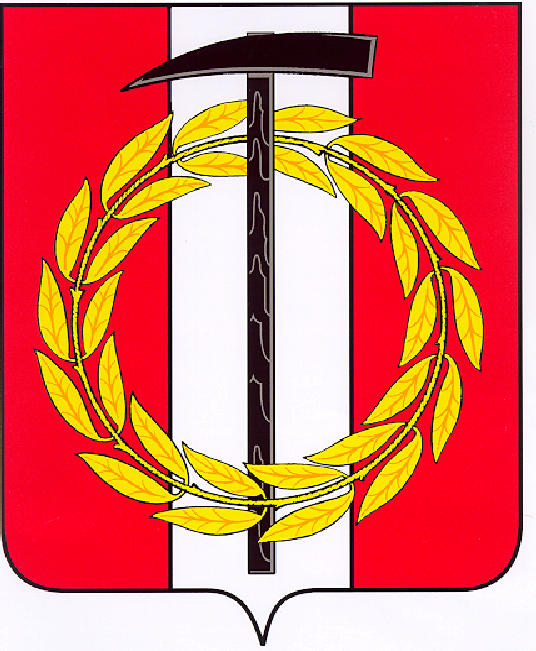 Собрание депутатов Копейского городского округаЧелябинской областиРЕШЕНИЕ      27.04.2022        501-МОот _______________№_____О    внесении    изменений    и   дополненийв решение Собрания депутатов Копейскогогородского округа от 29.09.2021 № 260-МОВ соответствии с Кодексом Российской Федерации                                              об административных правонарушениях, Федеральными законами                        от 06.10.2003 года № 131-ФЗ «Об общих принципах организации местного самоуправления в Российской Федерации», от 31.07.2020 года № 248-ФЗ     «О государственном контроле (надзоре) и муниципальном контроле в Российской Федерации», постановлением Правительства Российской Федерации от 10.03.2022 № 336 «Об особенностях организации и осуществления государственного контроля (надзора), муниципального контроля», руководствуясь Уставом муниципального образования «Копейский городской округ», в рамках повышения качества осуществления муниципального земельного контроля, Собрание депутатов Копейского городского округа Челябинской областиРЕШАЕТ:	1. Внести в Положение об осуществлении муниципального жилищного контроля, утвержденное решением Собрания депутатов Копейского городского округа от 29.09.2021 года № 260-МО «Об утверждении Положения об осуществлении муниципального земельного контроля» (далее – Положение) следующие изменения:	приложение 1 к Положению «Индикативные показатели результативности и эффективности» отменить.2. Настоящее решение подлежит опубликованию в газете «Копейский рабочий» и размещению на официальном Интернет-сайте Собрания депутатов Копейского городского округа.3. Настоящее решение вступает в силу с момента его официального опубликования. 4. Ответственность за исполнение настоящего решения возложить на начальника правового управления администрации Копейского городского округа.5. Контроль исполнения настоящего решения возложить на постоянную комиссию по вопросам городского хозяйства и землепользования Собрания депутатов Копейского городского округа.Председатель                                                         ГлаваСобрания депутатов Копейского                         Копейского городского округагородского округа                                    Е.К. Гиске                                                    А.М. Фалейчик